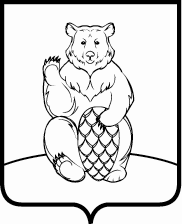 	ПРОЕКТСОВЕТ ДЕПУТАТОВПОСЕЛЕНИЯ МИХАЙЛОВО-ЯРЦЕВСКОЕ В ГОРОДЕ МОСКВЕР Е Ш Е Н И Е17 июня 2021г.                                                                                             № 0/00О внесении изменений в решение Совета депутатов поселения Михайлово-Ярцевское от 15.12.2020
№3/18 «О бюджете поселения Михайлово-Ярцевское в городе Москве на 2021 год и плановый период 2022 и 2023 годов»В соответствии с Бюджетным кодексом Российской Федерации, Уставом поселения Михайлово-Ярцевское, решением Совета депутатов поселения Михайлово-Ярцевское от 15.09.2016 №1/14 «Об утверждении Положения о бюджетном процессе в поселении Михайлово-Ярцевское в городе Москве», рассмотрев проект решения «О внесении изменений в решение Совета депутатов поселения Михайлово-Ярцевское от 15.12.2020
№3/18 «О бюджете поселения Михайлово-Ярцевское в городе Москве на 2021 год и плановый период 2022 и 2023 годов», представленный администрацией поселения Михайлово-Ярцевское, СОВЕТ ДЕПУТАТОВ ПОСЕЛЕНИЯ МИХАЙЛОВО-ЯРЦЕВСКОЕРЕШИЛ:1. Внести изменения в решение Совета депутатов поселения Михайлово-Ярцевское от 15.12.2020 №3/18 «О бюджете поселения Михайлово-Ярцевское в городе Москве на 2021 год и плановый период 2022 и 2023 годов»:1.1. часть 1 решения изложить в следующей редакции:«1. Утвердить основные характеристики бюджета поселения Михайлово-Ярцевское на 2021 год: 1) общий объем доходов бюджета поселения Михайлово-Ярцевское в сумме  457 436,5 тысяч рублей;2) общий объем расходов бюджета поселения Михайлово-Ярцевское в сумме  472 814,45 тысяч рублей.3) установить предельный размер дефицита бюджета поселения Михайлово-Ярцевское в сумме 15 378,0 тыс. руб.4) направить на покрытие дефицита бюджета поселения Михайлово-Ярцевское на 2021 год остатки бюджетных средств на 01 января 2021 года в сумме 15 378,0 тыс. рублей.»;1.2. Приложение 1 к решению изложить в редакции согласно  приложению 1 к настоящему решению. 1.3. Приложение 5 к решению изложить в редакции согласно  приложению 2 к настоящему решению.1.4. Приложение 7 к решению изложить в редакции согласно  приложению 3 к настоящему решению.1.5. Приложение 9 к решению изложить в редакции согласно приложению 4 к настоящему решению.1.6. Приложение 11 к решению изложить в редакции согласно приложению  5 к настоящему решению.2. Настоящее решение вступает в силу со дня его принятия.3. Опубликовать настоящее решение в бюллетене «Московский муниципальный вестник» и разместить на официальном сайте администрации поселения Михайлово-Ярцевское в информационно-телекоммуникационной сети «Интернет».4. Контроль за исполнением настоящего решения возложить на главу поселения Михайлово-Ярцевское Г.К. Загорского.Глава поселения                                                                     Г.К. Загорский                                         Поступление доходов по основным источникам                                                                                                           в бюджет поселения Михайлово-Ярцевское на 2021 годЕдиницы измерения: тыс. руб.Ведомственная структура расходов бюджета поселения Михайлово-Ярцевское на 2021 годЕдиницы измерения: тыс. руб.Распределение бюджетных ассигнований по разделам, подразделам, целевым статьям (муниципальным программам поселения Михайлово-Ярцевское, а также не включенным в муниципальные программы направлениям деятельности органов местного самоуправления), группам и подгруппам видов расходов классификации расходов бюджета поселения Михайлово-Ярцевское на 2021 годЕдиницы измерения: тыс. руб.		Расходы на финансирование программных мероприятий поселения Михайлово-Ярцевское на 2021 годЕдиницы измерения: тыс. руб.	Источники внутреннего финансирования дефицита бюджета  поселения Михайлово-Ярцевское на 2021 год.Единицы измерения: тыс. руб.Наименование доходаКоды бюджетной классификации2021 год123НАЛОГОВЫЕ И НЕНАЛОГОВЫЕ ДОХОДЫ000 1 00 00000 00 0000 000166 003,8 Налоги на прибыль, доходы000 1 01 00000 00 0000 00064 805,8 Налог на доходы физических лиц182 1 01 02000 01 0000 11064 805,8 Налог на доходы физических лиц с доходов, источником которых является налоговый агент, за исключением доходов, в отношении которых исчисление и уплата налога осуществляются в соответствии со статьями 227, 227.1 и 228 Налогового кодекса Российской Федерации182 1 01 02010 01 0000 11064 091,8 Налог на доходы физических лиц с доходов, полученных от осуществления деятельности физическими лицами, зарегистрированными в качестве индивидуальных предпринимателей, нотариусов, занимающихся частной практикой, адвокатов, учредивших адвокатские кабинеты, и других лиц, занимающихся частной практикой в соответствии со статьей 227 Налогового кодекса Российской Федерации182 1 01 02020 01 0000 11034,4 Налог на доходы физических лиц с доходов, полученных физическими лицами в соответствии со статьей 228 Налогового кодекса Российской Федерации182 1 01 02030 01 0000 110400,0 Налог на доходы физических лиц в части суммы налога, превышающей 650 000 рублей, относящейся к части налоговой базы, превышающей 5 000 000 рублей (за исключением налога на доходы физических лиц с сумм прибыли контролируемой иностранной компании, в том числе фиксированной прибыли контролируемой иностранной компании)182 1 01 02080 01 1000 110279,6 НАЛОГИ НА ТОВАРЫ (РАБОТЫ, УСЛУГИ), РЕАЛИЗУЕМЫЕ НА ТЕРРИТОРИИ РОССИЙСКОЙ ФЕДЕРАЦИИ100 1 03 00000 00 0000 0006 045,2 Акцизы по подакцизным товарам (продукции), производимым на территории Российской Федерации100 1 03 02000 01 0000 1106 045,2 Доходы от уплаты акцизов на дизельное топливо, подлежащие распределению между бюджетами субъектов Российской Федерации и местными бюджетами с учетом установленных дифференцированных нормативов отчислений в местные бюджеты100 1 03 02230 01 0000 1102 775,7 Доходы от уплаты акцизов на моторные масла для дизельных и (или) карбюраторных (инжекторных) двигателей, подлежащие распределению между бюджетами субъектов Российской Федерации и местными бюджетами с учетом установленных дифференцированных нормативов отчислений в местные бюджеты100 1 03 02240 01 0000 11015,9 Доходы от уплаты акцизов на автомобильный бензин, подлежащие распределению между бюджетами субъектов Российской Федерации и местными бюджетами с учетом установленных дифференцированных нормативов отчислений в местные бюджеты100 1 03 02250 01 0000 1103 651,3 Доходы от уплаты акцизов на прямогонный бензин, подлежащие распределению между бюджетами субъектов Российской Федерации и местными бюджетами с учетом установленных дифференцированных нормативов отчислений в местные бюджеты100 1 03 02260 01 0000 110-397,7 НАЛОГИ НА СОВОКУПНЫЙ ДОХОД000 1 05 00000 00 0000 0000,1 Единый сельскохозяйственный налог182 1 05 03000 01 0000 1100,1 Единый сельскохозяйственный налог182 1 05 03010 01 0000 1100,1 НАЛОГИ НА ИМУЩЕСТВО000 1 06 00000 00 0000 00087 265,0 Налог на имущество физических лиц000 1 06 01000 00 0000 11012 135,0 Налог на имущество физических лиц, взимаемый по ставкам, применяемым к объектам налогообложения, расположенным в границах внутригородских муниципальных образований городов федерального значения182 1 06 01010 03 0000 11012 135,0 Земельный налог000 1 06 06000 00 0000 11075 130,0 Земельный налог с организаций, обладающих земельным участком, расположенным в границах внутригородских муниципальных образований городов федерального значения182 1 06 06031 03 0000 11057 000,0 Земельный налог с физических лиц, обладающих земельным участком, расположенным в границах внутригородских муниципальных образований городов федерального значения182 1 06 06041 03 0000 11018 130,0 ДОХОДЫ ОТ ИСПОЛЬЗОВАНИЯ ИМУЩЕСТВА, НАХОДЯЩЕГОСЯ В ГОСУДАРСТВЕННОЙ И МУНИЦИПАЛЬНОЙ СОБСТВЕННОСТИ000 1 11 00000 00 0000 0005 996,1 Доходы, получаемые в виде арендной либо иной платы за передачу в возмездное пользование государственного и муниципального имущества (за исключением имущества бюджетных и автономных учреждений, а также имущества государственных и муниципальных унитарных предприятий, в том числе казенных)000 1 11 05000 00 0000 1203 535,0 Доходы, получаемые в виде арендной платы за земельные участки, государственная собственность на которые не разграничена и которые расположены в границах городов федерального значения, а также средства от продажи права на заключение договоров аренды указанных земельных участков000 1 11 05011 02 0000 1202 877,0 Доходы, получаемые в виде арендной платы за земельные участки, государственная собственность на которые не разграничена и которые расположены в границах городов федерального значения, а также средства от продажи права на заключение договоров аренды указанных земельных участков071 1 11 05011 02 8001 1202 877,0 Доходы от сдачи в аренду имущества, составляющего казну внутригородских муниципальных образований городов федерального значения (за исключением земельных участков)000 1 11 05073 00 0000 120658,0 Доходы от сдачи в аренду имущества, составляющего казну внутригородских муниципальных образований городов федерального значения (за исключением земельных участков)900 1 11 05073 03 0000 120658,0 Прочие доходы от использования имущества и прав, находящихся в государственной и муниципальной собственности (за исключением имущества бюджетных и автономных учреждений, а также имущества государственных и муниципальных унитарных предприятий, в том числе казенных)000 1 11 09000 00 0000 120  2 461,1 Прочие поступления от использования имущества, находящегося в государственной и муниципальной собственности (за исключением имущества бюджетных и автономных учреждений, а также имущества государственных и муниципальных унитарных предприятий, в том числе казенных)000 1 11 09040 00 0000 120  2 461,1 Прочие поступления от использования имущества, находящегося в собственности внутригородских муниципальных образований городов федерального значения (за исключением имущества муниципальных бюджетных и автономных учреждений, а также имущества муниципальных унитарных предприятий, в том числе казенных)900 1 11 09043 03 0000 120  2 461,1 ШТРАФЫ, САНКЦИИ, ВОЗМЕЩЕНИЕ УЩЕРБА000 1 16 00000 00 0000 0001 891,6 Иные поступления от денежных взысканий (штрафов), санкций и иных сумм в возмещение ущерба000 1 16 07000 00 0000 1401 911,6 Иные штрафы, неустойки, пени, уплаченные в соответствии с законом или договором в случае неисполнения или ненадлежащего исполнения обязательств перед муниципальным органом, (муниципальным казенным учреждением) внутригородского муниципального образования города федерального значения900 1 16 07090 03 0000 1401 911,6 Платежи в целях возмещения причиненного ущерба (убытков)000 1 16 10000 00 0000 140-20,0 Денежные взыскания (штрафы) за нарушение законодательства Российской Федерации о государственном оборонном заказе000 1 16 10000 01 0000 140-20,0 Иные штрафы, неустойки, пени, уплаченные в соответствии с законом или договором в случае неисполнения или ненадлежащего исполнения обязательств перед муниципальным органом, (муниципальным казенным учреждением) внутригородского муниципального образования города федерального значения182 1 16 10123 01 0031 140-20,0 БЕЗВОЗМЕЗДНЫЕ ПОСТУПЛЕНИЯ000 2 00 00000 00 0000 000291 432,7 БЕЗВОЗМЕЗДНЫЕ ПОСТУПЛЕНИЯ ОТ ДРУГИХ БЮДЖЕТОВ БЮДЖЕТНОЙ СИСТЕМЫ РОССИЙСКОЙ ФЕДЕРАЦИИ000 2 02 00000 00 0000 000291 432,7 Субсидии бюджетам бюджетной системы Российской Федерации (межбюджетные субсидии)000 2 02 02000 00 0000 150290 849,9 Прочие субсидии 000 2 02 29999 00 0000 150290 849,9 Прочие субсидии бюджетам внутригородских муниципальных образований городов федерального значения000 2 02 29999 03 0000 150290 849,9 Прочие субсидии бюджетам внутригородских муниципальных образований городов федерального значения (в сфере жилищно-комунального хозяйства, благоустройства и дорожной деятельности)900 2 02 29999 03 0001 150290 849,9 Субвенции бюджетам субъектов Российской Федерации и муниципальных образований000 2 02 03000 00 0000 150582,8 Субвенции бюджетам на осуществление первичного воинского учета на территориях, где отсутствуют военные комиссариаты000 2 02 35118 00 0000 150582,8 Субвенции бюджетам внутригородских муниципальных образований городов федерального значения на осуществление первичного воинского учета на территориях, где отсутствуют военные комиссариаты900 2 02  35118 03 0000 150582,8 ВСЕГО ДОХОДОВ000 8 90 00000 00 0000 000457 436,5 Наименование Код ведомстваКоды бюджетной классификацииКоды бюджетной классификацииКоды бюджетной классификацииКоды бюджетной классификацииКоды бюджетной классификацииСуммаНаименование Код ведомстваРзПРЦСРВР2021год2021год12345677Администрация  поселения Михайлово-Ярцевское900472 814,5472 814,5Функционирование Правительства Российской Федерации, высших исполнительных органов государственной власти субъектов Российской Федерации, местных администраций9000104108 656,9108 656,9Непрограммные направления деятельности органов внутригородских муниципальных образований по руководству и управлению в сфере установленных функций органов внутригородских муниципальных образований 900010431 0 00 00000108 656,9108 656,9Исполнительные органы внутригородских муниципальных образований900010431 Б 00 00000108 656,9108 656,9Функционирование исполнительных органов внутригородских муниципальных образований900010431 Б 01 00000108 656,9108 656,9Руководитель администрации/аппарата Совета депутатов900010431 Б 01 001004 045,54 045,5Расходы на выплаты персоналу в целях обеспечения выполнения функций государственными (муниципальными) органами, казенными учреждениями, органами управления государственными внебюджетными фондами900010431 Б 01 001001004 045,54 045,5Расходы на выплаты персоналу государственных (муниципальных) органов900010431 Б 01 001001204 045,54 045,5Обеспечение деятельности  администрации/ Совета депутатов внутригородского муниципального образования в части содержания муниципальных служащих для решения вопросов местного значения900010431 Б 01 00500104 611,4104 611,4Расходы на выплаты персоналу в целях обеспечения выполнения функций государственными (муниципальными) органами, казенными учреждениями, органами управления государственными внебюджетными фондами900010431 Б 01 0050010084 293,084 293,0Расходы на выплаты персоналу государственных (муниципальных) органов900010431 Б 01 0050012084 293,084 293,0Закупка товаров, работ и услуг для государственных (муниципальных) нужд     900010431 Б 01 0050020020 286,420 286,4Иные закупки товаров, работ и услуг для обеспечения государственных (муниципальных) нужд900010431 Б 01 0050024020 286,420 286,4Иные бюджетные ассигнования      900010431 Б 01 0050080032,032,0Уплата налогов, сборов и иных платежей                900010431 Б 01 0050085032,032,0Резервные фонды90001111 000,01 000,0Резервный фонд, предусмотренный в бюджете города Москвы900011132 0 00 000001 000,01 000,0Резервный фонд, предусмотренный в бюджете внутригородского муниципального образования900011132 А 00 000001 000,01 000,0Резервный фонд, предусмотренный органами местного самоуправления900011132 А 01 000001 000,01 000,0Иные бюджетные ассигнования                     900011132 А 01 000008001 000,01 000,0Другие общегосударственные вопросы9000113360,0360,0Непрограммные направления деятельности органов внутригородских муниципальных образований по руководству и управлению в сфере установленных функций органов внутригородских муниципальных образований 900011331 0 00 00000360,0360,0Исполнительные органы внутригородских муниципальных образований900011331 Б 00 00000360,0360,0Ежегодный взнос в Ассоциацию муниципальных образований г. Москвы900011331 Б 01 0040060,060,0Иные бюджетные ассигнования      900011331 Б 01 0040080060,060,0Уплата налогов, сборов и иных платежей                900011331 Б 01 0040085060,060,0Обеспечение деятельности  администрации/ Совета депутатов внутригородского муниципального образования для решения вопросов местного значения900011331 Б 01 00600300,0300,0Закупка товаров, работ и услуг для государственных (муниципальных) нужд     900011331 Б 01 00600200300,0300,0Иные закупки товаров, работ и услуг для обеспечения государственных (муниципальных) нужд900011331 Б 01 00600240300,0300,0НАЦИОНАЛЬНАЯ ОБОРОНА9000200582,8582,8Мобилизационная и вневойсковая подготовка9000203582,8582,8Субвенции на осуществление первичного воинского учета на территориях, где отсутствуют военные комиссариаты в рамках непрограммных расходов федеральных органов исполнительной власти900020317 1 00 51180582,8582,8Расходы на выплаты персоналу в целях обеспечения выполнения функций государственными органами, казенными учреждениями, органами управления государственными внебюджетными фондами   900020317 1 00 51180100535,0535,0Расходы на выплаты персоналу государственных (муниципальных) органов900020317 1 00 51180120535,0535,0Закупка товаров, работ и услуг для государственных (муниципальных) нужд     900020317 1 00 5118020047,847,8Иные закупки товаров, работ и услуг для обеспечения государственных (муниципальных) нужд900020317 1 00 5118024047,847,8НАЦИОНАЛЬНАЯ БЕЗОПАСНОСТЬ И ПРАВООХРАНИТЕЛЬНАЯ ДЕЯТЕЛЬНОСТЬ90003005 616,05 616,0Гражданская оборона9000309600,0600,0Обеспечение безопасности жизнедеятельности населения на территории  поселения 900030923 0 00 00000600,0600,0Мероприятия по гражданской обороне, защите населения и территории поселения от чрезвычайных ситуаций природного и техногенного характера900030923 А 00 00000600,0600,0Прочие мероприятия по гражданской обороне, защите населения и территории поселения от чрезвычайных ситуаций природного и техногенного характера900030923 А 00 00100600,0600,0Закупка товаров, работ и услуг для государственных (муниципальных) нужд     900030923 А 00 00100200600,0600,0Иные закупки товаров, работ и услуг для обеспечения государственных (муниципальных) нужд900030923 А 00 00100240600,0600,0Защита населения и территории от черезвычайных ситуаций природного и техногенного характера, пожарная безопасность90003104 066,04 066,0Обеспечение безопасности жизнедеятельности населения на территории  поселения Михайлово-Ярцевское 900031023 0 00 000002 130,02 130,0Мероприятия по обеспечению безопасности жизнедеятельности населения на территории  поселения Михайлово-Ярцевское 900031023 Б 00 000004 066,04 066,0Мероприятия по обеспечению первичных мер пожарной безопасности900031023 Б 00 001002 130,02 130,0Закупка товаров, работ и услуг для государственных (муниципальных) нужд     900031023 Б 00 001002002 130,02 130,0Иные закупки товаров, работ и услуг для обеспечения государственных (муниципальных) нужд900031023 Б 00 001002402 130,02 130,0Мероприятия по обеспечению безопасности людей на водных объектах900031023 Б 00 0020090,090,0Закупка товаров, работ и услуг для государственных (муниципальных) нужд     900031023 Б 00 0020020090,090,0Иные закупки товаров, работ и услуг для обеспечения государственных (муниципальных) нужд900031023 Б 00 0020024090,090,0Прочие мероприятия в части предупреждения и ликвидации последствий чрезвычайных ситуаций и стихийных бедствий900031023 Б 00 003001 846,01 846,0Закупка товаров, работ и услуг для государственных (муниципальных) нужд     900031023 Б 00 003002001 846,01 846,0Иные закупки товаров, работ и услуг для обеспечения государственных (муниципальных) нужд900031023 Б 00 003002401 846,01 846,0Другие вопросы в области национальной безопасности и правоохранительной деятельности9000314950,0950,0Обеспечение мероприятий в области национальной безопасности и правоохранительной деятельности900031423 0 00 00000950,0950,0Прочие мероприятия в области национальной безопасности и правоохранительной деятельности900031423 В 00 00000950,0950,0Мероприятия в части  участия в профилактике терроризма и экстремизма900031423 В 00 00100950,0950,0Закупка товаров, работ и услуг для государственных (муниципальных) нужд     900031423 В 00 00100200950,0950,0Иные закупки товаров, работ и услуг для обеспечения государственных (муниципальных) нужд900031423 В 00 00100240950,0950,0НАЦИОНАЛЬНАЯ ЭКОНОМИКА900040010 612,910 612,9Дорожное хозяйство (дорожные фонды)900040910 612,910 612,9Развитие транспортной системы900040901 0 00 0000010 612,910 612,9Автомобильные дороги и улично-дорожная сеть900040901 Д 00 0000010 612,910 612,9Ремонт объектов дорожного хозяйства и автомобильных дорог900040901 Д 03 000002 482,72 482,7Ремонт муниципальных дорог 900040901 Д 03 003002 482,72 482,7Закупка товаров, работ и услуг для государственных (муниципальных) нужд     900040901 Д 03 003002002 482,72 482,7Иные закупки товаров, работ и услуг для обеспечения государственных (муниципальных) нужд900040901 Д 03 003002402 482,72 482,7Содержание муниципальных дорог900040901 Д 05 006008 130,28 130,2Закупка товаров, работ и услуг для государственных (муниципальных) нужд     900040901 Д 05 006002008 130,28 130,2Иные закупки товаров, работ и услуг для обеспечения государственных (муниципальных) нужд900040901 Д 05 006002408 130,28 130,2ЖИЛИЩНО-КОММУНАЛЬНОЕ ХОЗЯЙСТВО9000500326 130,0326 130,0Жилищное хозяйство90005012 226,52 226,5Жилище900050105 0 00 000002 226,52 226,5Капитальный ремонт и модернизация жилищного фонда900050105 В 00 000002 226,52 226,5Мероприятия в области жилищного хозяйства900050105 В 00 000002 226,52 226,5Прочие мероприятия в области жилищного хозяйства900050105 В 02 002001 411,61 411,6Закупка товаров, работ и услуг для государственных (муниципальных) нужд     900050105 В 02 002002001 411,61 411,6Иные закупки товаров, работ и услуг для обеспечения государственных (муниципальных) нужд900050105 В 02 002002401 411,61 411,6Взносы на капитальный ремонт общего имущества в многоквартирных жилых домах, формирующих фонды капитального ремонта на счете Регионального оператора900050105 В 03 00000814,9814,9Закупка товаров, работ и услуг для государственных (муниципальных) нужд     900050105 В 03 00000200814,9814,9Иные закупки товаров, работ и услуг для обеспечения государственных (муниципальных) нужд900050105 В 03 00000240814,9814,9Благоустройство9000503323 903,5323 903,5Жилище900050305 0 00 0000029 250,329 250,3Содержание и благоустройство территории жилой застройки и иные мероприятия в сфере жилищного хозяйства900050305 Д 00 0000029 250,329 250,3Благоустройство территории жилой застройки900050305 Д 02 0000029 250,329 250,3Благоустройство территории жилой застройки900050305 Д 02 003007 094,97 094,9Закупка товаров, работ и услуг для государственных (муниципальных) нужд     900050305 Д 02 003002007 094,97 094,9Иные закупки товаров, работ и услуг для обеспечения государственных (муниципальных) нужд900050305 Д 02 003002407 094,97 094,9Мероприятия в озеленении территории поселения900050305 Д 02 004002 315,02 315,0Закупка товаров, работ и услуг для государственных (муниципальных) нужд     900050305 Д 02 004002002 315,02 315,0Иные закупки товаров, работ и услуг для обеспечения государственных (муниципальных) нужд900050305 Д 02 004002402 315,02 315,0Мероприятия по содержанию и ремонту объектов благоустройства900050305 Д 02 0050019 840,419 840,4Закупка товаров, работ и услуг для государственных (муниципальных) нужд     900050305 Д 02 0050020019 840,419 840,4Иные закупки товаров, работ и услуг для обеспечения государственных (муниципальных) нужд900050305 Д 02 0050024019 840,419 840,4Жилищно коммунальное хозяйство, благоустройство и дорожная деятельность900050333 0 00 00000294 653,2294 653,2Жилищно коммунальное хозяйство, благоустройство и дорожная деятельность900050333 А 02 00000294 653,2294 653,2Субсидии бюджетам внутригородских муниципальных образований в сфере жилищно коммунального хозяйства, благоустройства и дорожной деятельности900050333 А 02 02000290 849,9290 849,9Субсидии бюджетам внутригородских муниципальных образований на благоустройство территории жилой застройки, улиц и общественных пространств, организации обустройства мест массового отдыха населения900050333 А 02 02100149 736,9149 736,9Закупка товаров, работ и услуг для государственных (муниципальных) нужд     900050333 А 02 02100200149 736,9149 736,9Иные закупки товаров, работ и услуг для обеспечения государственных (муниципальных) нужд900050333 А 02 02100240149 736,9149 736,9Благоустройство территории жилой застройки(софинансирование расходов при предоставлении субсидии бюджетам внутригородских муниципальных образований на благоустройство территории жилой застройки)900050333 А 02 S21003 056,03 056,0Закупка товаров, работ и услуг для государственных (муниципальных) нужд     900050333 А 02 S21002003 056,03 056,0Иные закупки товаров, работ и услуг для обеспечения государственных (муниципальных) нужд900050333 А 02 S21002403 056,03 056,0Субсидии бюджетам внутригородских муниципальных образований на ремонт объектов дорожного хозяйства  900050333 А 02 0230049 564,249 564,2Закупка товаров, работ и услуг для государственных (муниципальных) нужд     900050333 А 02 0230020049 564,249 564,2Иные закупки товаров, работ и услуг для обеспечения государственных (муниципальных) нужд900050333 А 02 0230024049 564,249 564,2Субсидии бюджетам внутригородских муниципальных образований на содержание объектов дорожного хозяйства  900050333 А 02 0240054 931,054 931,0Закупка товаров, работ и услуг для государственных (муниципальных) нужд     900050333 А 02 0240020054 931,054 931,0Иные закупки товаров, работ и услуг для обеспечения государственных (муниципальных) нужд900050333 А 02 0240024054 931,054 931,0Субсидии бюджетам внутригородских муниципальных образований на содержание дворых территорий900050333 А 02 0260036 617,836 617,8Закупка товаров, работ и услуг для государственных (муниципальных) нужд     900050333 А 02 0260020036 617,836 617,8Иные закупки товаров, работ и услуг для обеспечения государственных (муниципальных) нужд900050333 А 02 0260024036 617,836 617,8Содержание объектов дворовых территорий(софинансирование расходов при предоставлении субсидии бюджетам внутригородских муниципальных образований на содержание дворовых территорий)900050333 А 02 S2600747,3747,3Закупка товаров, работ и услуг для государственных (муниципальных) нужд     900050333 А 02 S2600200747,3747,3Иные закупки товаров, работ и услуг для обеспечения государственных (муниципальных) нужд900050333 А 02 S2600240747,3747,3ОБРАЗОВАНИЕ90007001 499,41 499,4Молодежная политика 90007071 499,41 499,4Развитие молодежной политики в поселении 900070738 0 00 000001 499,41 499,4Прочие мероприятия по молодежной политике 900070738 А 00 000001 499,41 499,4Формирование гражданско-патриотического и духовно-нравственного сознания молодежи900070738 А 00 0010079,279,2Закупка товаров, работ и услуг для государственных (муниципальных) нужд     900070738 А 00 0010020079,279,2Иные закупки товаров, работ и услуг для обеспечения государственных (муниципальных) нужд900070738 А 00 0010024079,279,2Социально-культурные мероприятия900070738 А 00 003001 126,51 126,5Закупка товаров, работ и услуг для государственных (муниципальных) нужд     900070738 А 00 003002001 126,51 126,5Иные закупки товаров, работ и услуг для обеспечения государственных (муниципальных) нужд900070738 А 00 003002401 126,51 126,5Информационное обеспечение молодежной политики900070738 А 00 00400293,7293,7Закупка товаров, работ и услуг для государственных (муниципальных) нужд     900070738 А 00 00400200293,7293,7Иные закупки товаров, работ и услуг для обеспечения государственных (муниципальных) нужд900070738 А 00 00400240293,7293,7СОЦИАЛЬНАЯ ПОЛИТИКА90010005 857,65 857,6Пенсионное обеспечение9001001467,1467,1Социальная поддержка жителей города Москвы900100104 0 00 00000467,1467,1Пенсионное обеспечение муниципальных служащих города Москвы900100104 Б 00 00000467,1467,1Пособия и другие социальные выплаты900100104 Б 01 00000467,1467,1Доплаты к пенсиям муниципальным служащим900100104 Б 01 15000467,1467,1Социальное обеспечение и иные выплаты населению900100104 Б 01 15000300467,1467,1Социальные выплаты гражданам, кроме публичных нормативных социальных выплат900100104 Б 01 15000320467,1467,1Социальное обеспечение населения90010033 898,93 898,9Мероприятия по социальной поддержке населения900100339 0 00 000003 898,93 898,9Развитие социальной политики в поселении 900100339 А 00 000003 898,93 898,9Социально-культурные мероприятия, социально-значимые акции, посвященные знаменательным и памятным датам  для социально незащищенных категорий населения 900100339 А 00 001002 363,12 363,1Закупка товаров, работ и услуг для государственных (муниципальных) нужд     900100339 А 00 001002002 363,12 363,1Иные закупки товаров, работ и услуг для обеспечения государственных (муниципальных) нужд900100339 А 00 001002402 363,12 363,1Осуществление дополнительных мер социальной поддержки и социальной помощи нуждающихся категорий граждан900100339 А 00 00200288,4288,4Закупка товаров, работ и услуг для государственных (муниципальных) нужд     900100339 А 00 0020020038,438,4Иные закупки товаров, работ и услуг для обеспечения государственных (муниципальных) нужд900100339 А 00 0020024038,438,4Социальное обеспечение и иные выплаты населению900100339 А 00 00200300250,0250,0Социальные выплаты гражданам, кроме публичных нормативных социальных выплат900100339 А 00 00200320250,0250,0Информационное обеспечение социальной политики900100339 А 00 00300897,4897,4Закупка товаров, работ и услуг для государственных (муниципальных) нужд     900100339 А 00 00300200897,4897,4Иные закупки товаров, работ и услуг для обеспечения государственных (муниципальных) нужд900100339 А 00 00300240897,4897,4Поощрение активных жителей 900100339 А 00 00400350,0350,0Социальное обеспечение и иные выплаты населению900100339 А 00 00400300350,0350,0Иные выплаты населению900100339 А 00 00400360350,0350,0Другие вопросы в области социальной политики90010061 491,61 491,6Социальные гарантии муниципальным служащим, вышедшим на пенсию900100604 Б 01 160001 491,61 491,6Социальное обеспечение и иные выплаты населению900100604 Б 01 160003001 491,61 491,6Социальные выплаты гражданам, кроме публичных нормативных социальных выплат900100604 Б 01 160003201 491,61 491,6ФИЗИЧЕСКАЯ КУЛЬТУРА И СПОРТ900110012 438,912 438,9Физическая культура900110112 438,912 438,9Развитие физической культуры и спорта 900110110 0 00 0000012 438,912 438,9Подготовка спортивного резерва, развитие спорта высших достижений (непрограммные мероприятия)900110110 А 00 000009 974,19 974,1Обеспечение подготовки спортивного резерва и сборных команд муниципальными учреждениями 900110110 А 01 800009 974,19 974,1Оказание государственными учреждениями государственных услуг, выполнение работ, финансовое обеспечение деятельности муниципальных казенных учреждений900110110 А 01 801009 974,19 974,1Расходы на выплаты персоналу в целях обеспечения выполнения функций государственными (муниципальными) органами, казенными учреждениями, органами управления государственными внебюджетными фондами900110110 А 01 801001009 237,29 237,2Расходы на выплаты персоналу казенных учреждений          900110110 А 01 801001109 237,29 237,2Фонд оплаты труда казенных учреждений и взносы по обязательному социальному страхованию900110110 А 01 801001117 094,67 094,6Закупка товаров, работ и услуг для государственных (муниципальных) нужд     900110110 А 01 80100200708,9708,9Иные закупки товаров, работ и услуг для обеспечения государственных (муниципальных) нужд900110110 А 01 80100240708,9708,9Закупка товаров, работ и услуг для государственных (муниципальных) нужд     900110110 А 01 8010080028,028,0Закупка товаров, работ, услуг в сфере информационно-коммуникационных технологий900110110 А 01 8010085028,028,0Подготовка спортивного резерва, развитие спорта высших достижений (программные мероприятия)900110110 Б 00 000002 464,82 464,8Проведение спортивно-массовых мероприятий900110110 Б 02 001001 555,91 555,9Расходы на выплаты персоналу в целях обеспечения выполнения функций государственными (муниципальными) органами, казенными учреждениями, органами управления государственными внебюджетными фондами900110110 Б 02 00100100300,0300,0Расходы на выплаты персоналу казенных учреждений          900110110 Б 02 00100110300,0300,0Закупка товаров, работ и услуг для государственных (муниципальных) нужд     900110110 Б 02 001002001 255,91 255,9Иные закупки товаров, работ и услуг для обеспечения государственных (муниципальных) нужд900110110 Б 02 001002401 255,91 255,9Развитие и укрепление материально-технической базы муниципальных учреждений900110110 Б 03 00100907,9907,9Закупка товаров, работ и услуг для государственных (муниципальных) нужд     900110110 Б 03 00100200907,9907,9Иные закупки товаров, работ и услуг для обеспечения государственных (муниципальных) нужд900110110 Б 03 00100240907,9907,9Содержание и ремонт спортивных объектов муниципальных учреждений900110110 Б 05 001001,01,0Закупка товаров, работ и услуг для государственных (муниципальных) нужд     900110110 Б 05 001002001,01,0Иные закупки товаров, работ и услуг для обеспечения государственных (муниципальных) нужд900110110 Б 05 001002401,01,0Периодическая печать и издательства120260,060,0Реализация государственных функций в области национальной экономики 120235 0 00 0000060,060,0Непрограммные направления деятельности по расходным обязательствам префектур административных округов города Москвы120235 Е 00 0000060,060,0Непрограммные направления деятельности префектур административных округов города Москвы120235 Е 01 0000060,060,0Обеспечение расходов по уплате целевых взносов на реализацию целевой программы "Реализация отдельных мероприятий по выпуску (изданию) бюллетеня "Московский муниципальный вестник" для опубликования официальной информации органов местного самоуправления120235 Е 01 0030060,060,0Иные бюджетные ассигнования      120235 Е 01 0030080060,060,0Уплата налогов, сборов и иных платежей                120235 Е 01 0030085060,060,0Условно утвержденные расходы0,00,0ИТОГО  РАСХОДОВ900472 814,45472 814,45Наименование Коды бюджетной классификацииКоды бюджетной классификацииКоды бюджетной классификацииКоды бюджетной классификации 2021год Наименование ЦСРРзПРВР123456НАЦИОНАЛЬНАЯ ЭКОНОМИКА01 0 0 0000000400 10 612,85 Дорожное хозяйство (дорожные фонды)01 0 0 0000000409 10 612,85 Развитие транспортной системы01 0 0 0000000409 10 612,85 Автомобильные дороги и улично-дорожная сеть01 Д 00 000000409 10 612,85 Ремонт объектов дорожного хозяйства и автомобильных дорог01 Д 03 000000409 2 482,65 Ремонт муниципальных дорог01 Д 03 003000409 2 482,65 Закупка товаров, работ и услуг для государственных (муниципальных) нужд     01 Д 03 003000409200 2 482,65 Иные закупки товаров, работ и услуг для обеспечения государственных (муниципальных) нужд01 Д 03 003000409240 2 482,65 Содержание объектов дорожного хозяйства и автомобильных дорог01 Д 05 0000004098 130,20Содержание муниципальных дорог01 Д 05 0060004098 130,20Закупка товаров, работ и услуг для государственных (муниципальных) нужд     01 Д 05 0060004092008 130,20Иные закупки товаров, работ и услуг для обеспечения государственных (муниципальных) нужд01 Д 05 0060004092408 130,20ЖИЛИЩНО-КОММУНАЛЬНОЕ ХОЗЯЙСТВО05 0 00 000000500326 130,00Жилищное хозяйство05 0 00 0000005012 226,50Жилище05 0 00 0000005012 226,50Капитальный ремонт и модернизация жилищного фонда05 В 00 0000005012 226,50Мероприятия в области жилищного хозяйства05 В 02 0000005011 411,60Прочие мероприятия в области жилищного хозяйства05 В 02 0020005011 411,60Закупка товаров, работ и услуг для государственных (муниципальных) нужд     05 В 02 0020005012001 411,60Иные закупки товаров, работ и услуг для обеспечения государственных (муниципальных) нужд05 В 02 0020005012401 411,60Взносы на капитальный ремонт общего имущества в многоквартирных жилых домах, формирующих фонды капитального ремонта на счете Регионального оператора05 В 03 000000501814,90Закупка товаров, работ и услуг для государственных (муниципальных) нужд     05 В 03 000000501200814,90Иные закупки товаров, работ и услуг для обеспечения государственных (муниципальных) нужд05 В 03 000000501240814,90Благоустройство0503323 903,50Жилище05 0 00 000000503323 903,50Содержание и благоустройство территории жилой застройки и иные мероприятия в сфере жилищного хозяйства05 Д 00 00000050329 250,30Благоустройство территории жилой застройки05 Д 02 00000050329 250,30Благоустройство территории жилой застройки05 Д 02 0030005037 094,90Закупка товаров, работ и услуг для государственных (муниципальных) нужд     05 Д 02 0030005032007 094,90Иные закупки товаров, работ и услуг для обеспечения государственных (муниципальных) нужд05 Д 02 0030005032407 094,90Мероприятия в озеленении территории поселения05 Д 02 0040005032 315,00Закупка товаров, работ и услуг для государственных (муниципальных) нужд     05 Д 02 0040005032002 315,00Иные закупки товаров, работ и услуг для обеспечения государственных (муниципальных) нужд05 Д 02 0040005032402 315,00Мероприятия по содержанию и ремонту объектов благоустройства05 Д 02 00500050319 840,40Закупка товаров, работ и услуг для государственных (муниципальных) нужд     05 Д 02 00500050320019 840,40Иные закупки товаров, работ и услуг для обеспечения государственных (муниципальных) нужд05 Д 02 00500050324019 840,40Жилищно коммунальное хозяйство, благоустройство и дорожная деятельность33 0 00 000000503294 653,2Жилищно коммунальное хозяйство, благоустройство и дорожная деятельность33 А 02 000000503294 653,2Субсидии бюджетам внутригородских муниципальных образований в сфере жилищно коммунального хозяйства, благоустройства и дорожной деятельности33 А 02 020000503290 849,9Субсидии бюджетам внутригородских муниципальных образований на благоустройство территории жилой застройки, улиц и общественных пространств, организации обустройства мест массового отдыха населения33 А 02 021000503149 736,9Закупка товаров, работ и услуг для государственных (муниципальных) нужд     33 А 02 021000503200149 736,9Иные закупки товаров, работ и услуг для обеспечения государственных (муниципальных) нужд33 А 02 021000503240149 736,9Благоустройство территории жилой застройки(софинансирование расходов при предоставлении субсидии бюджетам внутригородских муниципальных образований на благоустройство территории жилой застройки)33 А 02 S210005033 056,0Закупка товаров, работ и услуг для государственных (муниципальных) нужд     33 А 02 S210005032003 056,0Иные закупки товаров, работ и услуг для обеспечения государственных (муниципальных) нужд33 А 02 S210005032403 056,0Субсидии бюджетам внутригородских муниципальных образований на ремонт объектов дорожного хозяйства  33 А 02 02300050349 564,2Закупка товаров, работ и услуг для государственных (муниципальных) нужд     33 А 02 02300050320049 564,2Иные закупки товаров, работ и услуг для обеспечения государственных (муниципальных) нужд33 А 02 02300050324049 564,2Субсидии бюджетам внутригородских муниципальных образований на содержание объектов дорожного хозяйства  33 А 02 02400050354 931,0Закупка товаров, работ и услуг для государственных (муниципальных) нужд     33 А 02 02400050320054 931,0Иные закупки товаров, работ и услуг для обеспечения государственных (муниципальных) нужд33 А 02 02400050324054 931,0Субсидии бюджетам внутригородских муниципальных образований на содержание дворых территорий33 А 02 02600050336 617,8Закупка товаров, работ и услуг для государственных (муниципальных) нужд     33 А 02 02600050320036 617,8Иные закупки товаров, работ и услуг для обеспечения государственных (муниципальных) нужд33 А 02 02600050324036 617,8Содержание объектов дворовых территорий(софинансирование расходов при предоставлении субсидии бюджетам внутригородских муниципальных образований на содержание дворовых территорий)33 А 02 S26000503747,3Закупка товаров, работ и услуг для государственных (муниципальных) нужд     33 А 02 S26000503200747,3Иные закупки товаров, работ и услуг для обеспечения государственных (муниципальных) нужд33 А 02 S26000503240747,3ФИЗИЧЕСКАЯ КУЛЬТУРА И СПОРТ10 0 00 0000011002 464,80Физическая культура10 0 00 0000011012 464,80Развитие физической культуры и спорта 10 0 00 0000011012 464,80Подготовка спортивного резерва, развитие спорта высших достижений (программные мероприятия)10 Б 00 0000011012 464,80Проведение спортивно-массовых мероприятий10 Б 02 0010011011 555,90Проведение спортивно-массовых мероприятийРасходы на выплаты персоналу в целях обеспечения выполнения функций государственными (муниципальными) органами, казенными учреждениями, органами управления государственными внебюджетными фондами10 Б 02 001001101100300,00Расходы на выплаты персоналу казенных учреждений          10 Б 02 001001101110300,00Закупка товаров, работ и услуг для государственных (муниципальных) нужд     10 Б 02 0010011012001 255,90Иные закупки товаров, работ и услуг для обеспечения государственных (муниципальных) нужд10 Б 02 0010011012401 255,90Развитие и укрепление материально-технической базы муниципальных учреждений10 Б 03 001001101907,90Закупка товаров, работ и услуг для государственных (муниципальных) нужд     10 Б 03 001001101200907,90Иные закупки товаров, работ и услуг для обеспечения государственных (муниципальных) нужд10 Б 03 001001101240907,90Содержание и ремонт спортивных объектов муниципальных учреждений10 Б 05 0000011011,00Содержание и ремонт спортивных объектов муниципальных учреждений10 Б 05 0010011011,00Закупка товаров, работ и услуг для государственных (муниципальных) нужд     10 Б 05 0010011012001,00Иные закупки товаров, работ и услуг для обеспечения государственных (муниципальных) нужд10 Б 05 0010011012401,00НАЦИОНАЛЬНАЯ БЕЗОПАСНОСТЬ И ПРАВООХРАНИТЕЛЬНАЯ ДЕЯТЕЛЬНОСТЬ03005 616,00Защита населения и территории от чрезвычайных ситуаций природного и техногенного характера, гражданская оборона0309600,00Обеспечение безопасности жизнедеятельности населения на территории  поселения 23 0 00 000000309600,00Мероприятия по гражданской обороне, защите населения и территории поселения от чрезвычайных ситуаций природного и техногенного характера23 А 00 000000309600,00Прочие мероприятия по гражданской обороне, защите населения и территории поселения от чрезвычайных ситуаций природного и техногенного характера23 А 00 010000309600,00Закупка товаров, работ и услуг для государственных (муниципальных) нужд     23 А 00 010000309200600,00Иные закупки товаров, работ и услуг для обеспечения государственных (муниципальных) нужд23 А 00 010000309240600,00Защита населения и территории от черезвычайных ситуаций природного и техногенного характера, пожарная безопасность23 0 00 0000003104 066,00Обеспечение безопасности жизнедеятельности населения на территории  поселения Михайлово-Ярцевское 23 0 00 0000003102 130,00Мероприятия по обеспечению безопасности жизнедеятельности населения на территории  поселения Михайлово-Ярцевское 23 Б 00 0000003102 130,00Мероприятия по обеспечению первичных мер пожарной безопасности23 Б 00 0010003102 130,00Закупка товаров, работ и услуг для государственных (муниципальных) нужд     23 Б 00 0010003102002 130,00Иные закупки товаров, работ и услуг для обеспечения государственных (муниципальных) нужд23 Б 00 0010003102402 130,00Мероприятия по обеспечению безопасности людей на водных объектах23 Б 00 00200031090,00Закупка товаров, работ и услуг для государственных (муниципальных) нужд     23 Б 00 00200031020090,00Иные закупки товаров, работ и услуг для обеспечения государственных (муниципальных) нужд23 Б 00 00200031024090,00Прочие мероприятия в части предупреждения и ликвидации последствий чрезвычайных ситуаций и стихийных бедствий23 Б 00 0030003101 846,00Закупка товаров, работ и услуг для государственных (муниципальных) нужд     23 Б 00 0030003102001 846,00Иные закупки товаров, работ и услуг для обеспечения государственных (муниципальных) нужд23 Б 00 0030003102401 846,00Другие вопросы в области национальной безопасности и правоохранительной деятельности23 0 00 000000314950,00Обеспечение безопасности жизнедеятельности населения на территории  поселения Михайлово-Ярцевское 23 0 00 000000314950,00Прочие мероприятия в области национальной безопасности и правоохранительной деятельности23 В 00 000000314950,00Мероприятия в части  участия в профилактике терроризма и экстремизма23 В 00 001000314950,00Закупка товаров, работ и услуг для государственных (муниципальных) нужд     23 В 00 001000314200950,00Иные закупки товаров, работ и услуг для обеспечения государственных (муниципальных) нужд23 В 00 001000314240950,00ОБРАЗОВАНИЕ38 0 00 0000007001 499,40Молодежная политика и оздоровление детей38 0 00 0000007071 499,40Развитие молодежной политики в поселении 38 0 00 0000007071 499,40Прочие мероприятия по молодежной политике и оздоровлению детей38 А 00 0000007071 499,40Формирование гражданско-патриотического и духовно-нравственного сознания молодежи38 А 00 00100070779,20Закупка товаров, работ и услуг для государственных (муниципальных) нужд     38 А 00 00100070720079,20Иные закупки товаров, работ и услуг для обеспечения государственных (муниципальных) нужд38 А 00 00100070724079,20Социально-культурные мероприятия38 А 00 0030007071 126,50Закупка товаров, работ и услуг для государственных (муниципальных) нужд     38 А 00 0030007072001 126,50Иные закупки товаров, работ и услуг для обеспечения государственных (муниципальных) нужд38 А 00 0030007072401 126,50Информационное обеспечение молодежной политики38 А 00 004000707293,70Закупка товаров, работ и услуг для государственных (муниципальных) нужд     38 А 00 004000707200293,70Иные закупки товаров, работ и услуг для обеспечения государственных (муниципальных) нужд38 А 00 004000707240293,70Социальное обеспечение населения39 0 00 0000010033 898,90Мероприятия по социальной поддержке населения39 0 00 0000010033 898,90Развитие социальной политики в поселении 39 А 00 0000010033 898,90Социально-культурные мероприятия, социально-значимые акции, посвященные знаменательным и памятным датам  для социально незащищенных категорий населения 39 А 00 0010010032 363,10Закупка товаров, работ и услуг для государственных (муниципальных) нужд     39 А 00 0010010032002 363,10Иные закупки товаров, работ и услуг для обеспечения государственных (муниципальных) нужд39 А 00 0010010032402 363,10Осуществление дополнительных мер социальной поддержки и социальной помощи нуждающихся категорий граждан39 А 00 002001003288,40Закупка товаров, работ и услуг для государственных (муниципальных) нужд     39 А 00 00200100320038,40Социальные выплаты гражданам, кроме публичных нормативных социальных выплат39 А 00 00200100324038,40Социальное обеспечение и иные выплаты населению39 А 00 002001003300250,00Социальные выплаты гражданам, кроме публичных нормативных социальных выплат39 А 00 002001003320250,00Информационное обеспечение социальной политики39 А 00 003001003897,40Закупка товаров, работ и услуг для государственных (муниципальных) нужд     39 А 00 003001003200897,40Иные закупки товаров, работ и услуг для обеспечения государственных (муниципальных) нужд39 А 00 003001003240897,40Поощрение активных жителей39 А 00 004001003350,00Социальное обеспечение и иные выплаты населению39 А 00 004001003300350,00Иные выплаты населению39 А 00 004001003360350,00ИТОГО ПО ПРОГРАММНЫМ МЕРОПРИЯТИЯМ:349 272,20ФИЗИЧЕСКАЯ КУЛЬТУРА И СПОРТ10 0 00 0000011009 974,10Физическая культура10 0 00 0000011019 974,10Развитие физической культуры и спорта 10 0 00 0000011019 974,10Подготовка спортивного резерва, развитие спорта высших достижений10 А 00 0000011019 974,10Обеспечение подготовки спортивного резерва и сборных команд муниципальными учреждениями 10 А 01 8000011019 974,10Оказание государственными учреждениями государственных услуг, выполнение работ, финансовое обеспечение деятельности муниципальных казенных учреждений10 А 01 8010011019 974,10Расходы на выплаты персоналу в целях обеспечения выполнения функций государственными (муниципальными) органами, казенными учреждениями, органами управления государственными внебюджетными фондами10 А 01 8010011011009 237,20Расходы на выплаты персоналу казенных учреждений          10 А 01 8010011011109 237,20Закупка товаров, работ и услуг для государственных (муниципальных) нужд     10 А 01 801001101200708,90Иные закупки товаров, работ и услуг для обеспечения государственных (муниципальных) нужд10 А 01 801001101240708,90Закупка товаров, работ, услуг в сфере информационно-коммуникационных технологий10 А 01 80100110180028,00Прочая закупка товаров, работ и услуг для обеспечения государственных (муниципальных) нужд10 А 01 80100110185028,00СОЦИАЛЬНАЯ ПОЛИТИКА04 0 00 0000010001 958,70Пенсионное обеспечение04 0 00 000001001467,10Социальная поддержка жителей города Москвы04 0 00 000001001467,10Социальная поддержка старшего поколения, ветеранов Великой Отечественной войны, ветеранов боевых действий и членов их семей04 Б 00 000001001467,10Пособия и другие социальные выплаты04 Б 01 000001001467,10Доплаты к пенсиям муниципальным служащим04 Б 01 150001001467,10Социальное обеспечение и иные выплаты населению04 Б 01 150001001300467,10Социальные выплаты гражданам, кроме публичных нормативных социальных выплат04 Б 01 150001001320467,10Другие вопросы в области социальной политики10061 491,60Социальные гарантии муниципальным служащим, вышедшим на пенсию04 Б 01 1600010061 491,60Социальное обеспечение и иные выплаты населению04 Б 01 1600010063001 491,60Социальные выплаты гражданам, кроме публичных нормативных социальных выплат04 Б 01 1600010063201 491,60НАЦИОНАЛЬНАЯ ОБОРОНА17 1 00 511800203582,80Мобилизационная и вневойсковая подготовка17 1 00 511800203582,80Субвенции на осуществление первичного воинского учета на территориях, где отсутствуют военные комиссариаты в рамках непрограммных расходов федеральных органов исполнительной власти17 1 00 511800203582,80Расходы на выплаты персоналу в целях обеспечения выполнения функций государственными органами, казенными учреждениями, органами управления государственными внебюджетными фондами   17 1 00 511800203100535,00Расходы на выплаты персоналу государственных (муниципальных) органов17 1 00 511800203120535,00Закупка товаров, работ и услуг для государственных (муниципальных) нужд     17 1 00 51180020320047,80Иные закупки товаров, работ и услуг для обеспечения государственных (муниципальных) нужд17 1 00 51180020324047,80ОБЩЕГОСУДАРСТВЕННЫЕ ВОПРОСЫ31 0 00 000000100110 016,90Функционирование Правительства Российской Федерации, высших исполнительных органов государственной власти субъектов Российской Федерации, местных администраций31 0 00 000000104108 656,90Непрограммные направления деятельности органов внутригородских муниципальных образований по руководству и управлению в сфере установленных функций органов внутригородских муниципальных образований 31 0 00 000000104108 656,90Исполнительные органы внутригородских муниципальных образований31 Б 00 000000104108 656,90Функционирование исполнительных органов внутригородских муниципальных образований31 Б 01 000000104108 656,90Руководитель администрации/аппарата Совета депутатов31 Б 01 0010001044 045,50Расходы на выплаты персоналу в целях обеспечения выполнения функций государственными (муниципальными) органами, казенными учреждениями, органами управления государственными внебюджетными фондами31 Б 01 0010001041004 045,50Расходы на выплаты персоналу государственных (муниципальных) органов31 Б 01 0010001041204 045,50Обеспечение деятельности  администрации/ Совета депутатов внутригородского муниципального образования в части содержания муниципальных служащих для решения вопросов местного значения31 Б 01 005000104104 611,40Расходы на выплаты персоналу в целях обеспечения выполнения функций государственными (муниципальными) органами, казенными учреждениями, органами управления государственными внебюджетными фондами31 Б 01 00500010410084 293,00Расходы на выплаты персоналу государственных (муниципальных) органов31 Б 01 00500010412084 293,00Закупка товаров, работ и услуг для государственных (муниципальных) нужд     31 Б 01 00500010420020 286,40Иные закупки товаров, работ и услуг для обеспечения государственных (муниципальных) нужд31 Б 01 00500010424020 286,40Иные бюджетные ассигнования      31 Б 01 00500010480032,00Уплата налогов, сборов и иных платежей                31 Б 01 00500010485032,00Резервные фонды32 0 00 0000001111 000,00Резервный фонд, предусмотренный в бюджете города Москвы32 0 00 0000001111 000,00Резервный фонд, предусмотренный в бюджете внутригородского муниципального образования32 А 00 0000001111 000,00Резервный фонд, предусмотренный органами местного самоуправления32 А 01 0000001111 000,00Иные бюджетные ассигнования                     32 А 01 0000001118001 000,00Резервные средства32 А 01 0000001118701 000,00Другие общегосударственные вопросы31 0 00 000000113360,00Непрограммные направления деятельности органов внутригородских муниципальных образований по руководству и управлению в сфере установленных функций органов внутригородских муниципальных образований 31 0 00 000000113360,00Исполнительные органы внутригородских муниципальных образований31 Б 00 000000113360,00Ежегодный взнос в Ассоциацию муниципальных образований г. Москвы31 Б 01 00400011360,00Иные бюджетные ассигнования      31 Б 01 00400011380060,00Уплата налогов, сборов и иных платежей                31 Б 01 00400011385060,00Обеспечение деятельности  администрации/ Совета депутатов внутригородского муниципального образования в части содержания муниципальных служащих для решения вопросов местного значения31 Б 01 006000113300,00Закупка товаров, работ и услуг для государственных (муниципальных) нужд     31 Б 01 006000113200300,00Иные закупки товаров, работ и услуг для обеспечения государственных (муниципальных) нужд31 Б 01 006000113240300,00Периодическая печать и издательства120260,00Реализация государственных функций в области национальной экономики 35 0 00 00000120260,00Непрограммные направления деятельности по расходным обязательствам префектур административных округов города Москвы35 Е 00 00000120260,00Непрограммные направления деятельности префектур административных округов города Москвы35 Е 01 00000120260,00Обеспечение расходов по уплате целевых взносов на реализацию целевой программы "Реализация отдельных мероприятий по выпуску (изданию) бюллетеня "Московский муниципальный вестник" для опубликования официальной информации органов местного самоуправления35 Е 01 00300120260,00Иные бюджетные ассигнования      35 Е 01 00300120280060,00Уплата налогов, сборов и иных платежей                35 Е 01 00300120285060,00ИТОГО ПО НЕПРОГРАММНЫМ НАПРАВЛЕНИЯМ ДЕЯТЕЛЬНОСТИ:122 592,50ИТОГО  РАСХОДОВ472 814,45Наименование программыПрограмма2021Наименование программыПрограмма2021123Муниципальная программа «Содержание и ремонт объектов дорожного хозяйства в поселении Михайлово-Ярцевское в городе Москве на 2021 год и плановый период 2022 и 2023 годов"01 Д 00 0000010 612,9Ремонт муниципальных дорог01 Д 03 003002 482,7Содержание муниципальных дорог 01 Д 05 006008 130,2Муниципальная программа «Выборочный ремонт многоквартирных жилых домов поселения Михайлово-Ярцевское в городе Москве на 2021 год и плановый период 2022 и 2023 годов»05 В 00 000002 226,5Прочие мероприятия в области жилищного хозяйства05 В 02 002001 411,6Взносы на капитальный ремонт общего имущества в многоквартирных жилых домах, формирующих фонды капитального ремонта на счете Регионального оператора05 В 03 00000814,9Муниципальная программа «Благоустройство населенных пунктов поселения Михайлово-Ярцевское в городе Москве на 2021 год и плановый период 2022 и 2023 годов»323 903,5Благоустройство территории жилой застройки 05 Д 02 003007 094,9Мероприятия в озеленении территории поселения05 Д 02 004002 315,0Мероприятия по содержанию и ремонту объектов благоустройства05 Д 02 0050019 840,4Субсидии бюджетам внутригородских муниципальных образований на благоустройство территории жилой застройки, улиц и общественных пространств, организации обустройства мест массового отдыха населения33 А 02 02100149 736,9Благоустройство территории жилой застройки (софинансирование расходов при предоставлении субсидии бюджетам внутригородских муниципальных образований на благоустройство территории жилой застройки)33 А 02 S21003 056,0Субсидии бюджетам внутригородских муниципальных образований на ремонт объектов дорожного хозяйства  33 А 02 0230049 564,2Субсидии бюджетам внутригородских муниципальных образований на содержание объектов дорожного хозяйства  33 А 02 0240054 931,0Субсидии бюджетам внутригородских муниципальных образований на содержание дворовых территорий33 А 02 0260036 617,8Содержание объектов дворовых территорий (софинансирование расходов при предоставлении субсидии бюджетам внутригородских муниципальных образований на содержание дворовых территорий)33 А 02 S2600747,3Муниципальная программа «Развитие физической культуры и спорта в поселении Михайлово-Ярцевское на 2021 год и плановый период 2022 и 2023 годов»10 Б 00 000002 464,8Проведение спортивно-массовых мероприятий10 Б 02 001001 555,9Развитие и укрепление материально-технической базы муниципальных учреждений10 Б 03 00100907,9Содержание и ремонт спортивных объектов муниципальных учреждений10 Б 05 001001,0Программа «Обеспечение безопасности населения и территории поселения Михайлово-Ярцевское в городе Москве на 2021-2023 годы»23 0 00 000005616,0Прочие мероприятия по гражданской обороне, защите населения и территории поселения от чрезвычайных ситуаций природного и техногенного характера23 А 00 00100600,0Мероприятия по обеспечению первичных мер пожарной безопасности23 Б 00 001002130,0Мероприятия по обеспечению безопасности людей на водных объектах23 Б 00 0020090,0Прочие мероприятия в части предупреждения и ликвидации последствий чрезвычайных ситуаций и стихийных бедствий23 Б 00 003001846,0Мероприятия в части  участия в профилактике терроризма и экстремизма23 В 00 00100950,0Муниципальная  программа «Развитие молодежной политики поселения Михайлово-Ярцевское на 2021 год и плановый период 2022 и 2023 годов»38 А 00 000001499,4Формирование гражданско-патриотического и духовно-нравственного сознания молодежи38 А 00 0010079,2Социально-культурные мероприятия38 А 00 003001126,5Информационное обеспечение молодежной политики38 А 00 00400293,7Муниципальная программа «Развитие социальной политики поселения Михайлово-Ярцевское на 2021 год и плановый период 2022 и 2023 годов»39 А 00 000003898,9Социально-культурные мероприятия, социально-значимые акции, посвященные знаменательным и памятным датам  для социально незащищенных категорий населения 39 А 00 001002363,1Осуществление дополнительных мер социальной поддержки и социальной помощи нуждающихся категорий граждан39 А 00 00200288,4Информационное обеспечение социальной политики39 А 00 00300897,4Поощрение активных жителей39 А 00 00400350,0Итого по программным мероприятиям349 272,2администраторвид источников финансирования дефицитов бюджетавид источников финансирования дефицитов бюджетавид источников финансирования дефицитов бюджетавид источников финансирования дефицитов бюджетавид источников финансирования дефицитов бюджетавид источников финансирования дефицитов бюджетавид источников финансирования дефицитов бюджетаНаименованиеСумма,                      тыс. руб.       2021администраторгруппаподгруппастатьяподстатьяэлемент*программа (подпрограмма)экономическая классификацияНаименованиеСумма,                      тыс. руб.       2021Дефицит бюджета поселения   Михайлово-Ярцевское15 377,9500001000000000000000Источники внутреннего финансирования дефицита бюджета15 377,9500001050000000000000Изменение остатков средств  на счетах по учету средств бюджета15 377,9500001050000000000500Увеличение остатков средств бюджетов-457 436,5000001050200000000500Увеличение прочих остатков средств бюджетов-457 436,5000001050201000000510Увеличение прочих остатков денежных средств бюджетов-457 436,5090001050201030000510Увеличение прочих остатков денежных средств бюджетов поселений-457 436,5000001050000000000600Уменьшение остатков средств бюджетов472 814,4500001050200000000600Уменьшение прочих остатков средств бюджетов472 814,4500001050201000000610Уменьшение прочих остатков денежных средств бюджетов472 814,4590001050201030000610Уменьшение прочих остатков денежных средств бюджетов поселений472 814,45